Honors Benchmark #1 Review					Name: _______________________________________Topic/QuestionAnswerScientific Method    Independent/Dependent Variables – What are they? Where on a graph?Characteristics of Living Things         Homeostasis         Stimuli         What is not a          characteristic?Viruses         Parts         Reproduction         Provirus (Prophage)         Dormant        DNA vs. RNA Virus        Vaccinations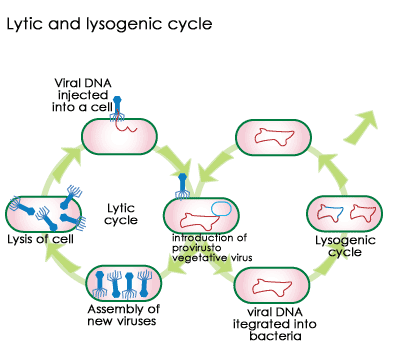 Parts of a Prokaryote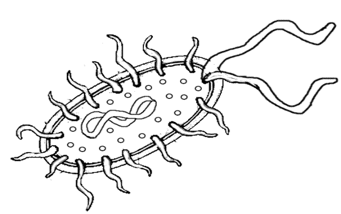 Bacteria       Basics –            Reproduction/Energy       Bacterial Shapes       Uses       Endospore       Archaebacteria v.        Eubacteria               Cell Wall               Locations               Examples?Protists      Fungus Like      Animal Like       Plant Like     Special Structures – Cilia, Flagella, Contractile Vacuole, Pseudopods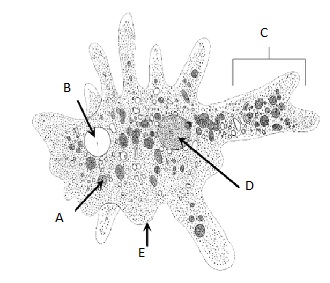 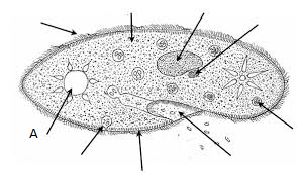 Fungi    Basics – Energy    Hyphae    Mycelium    4 Phylums         Common Name       ExamplesPlants    Characteristics of Each       DivisionTropisms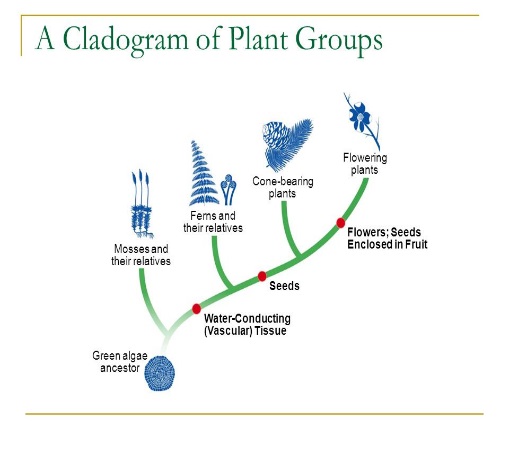 Flower Parts and Functions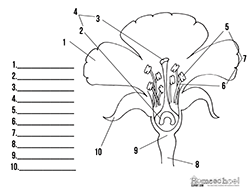 Animal     Basics     Radial, Bilateral, or       Asymmetrical     Segmented Body Plan     Endothermic   Invertebrates (8)Phylum Chordata    Vertebrates (7)Classification Basics       Taxonomic Levels       Binomial        Nomenclature        Dichotomous Key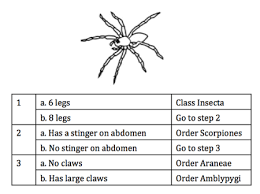 Scientific Tools     Cladograms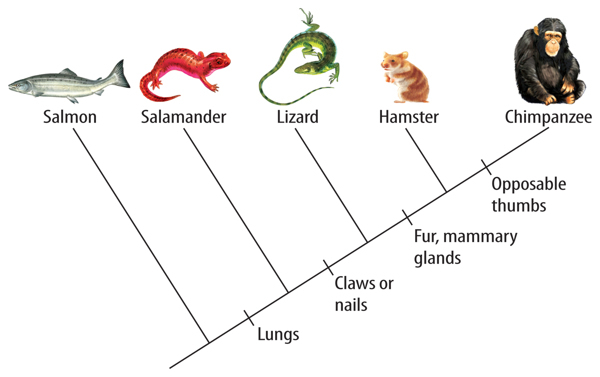 Chemistry of LifeParts of an AtomElements that make up all living thingsTypes of Bonds found in compoundsWater’s chemical formulaPolar MoleculesHydrophilic vs hydrophobicProperties of water and examplespH scaleAcidsBases